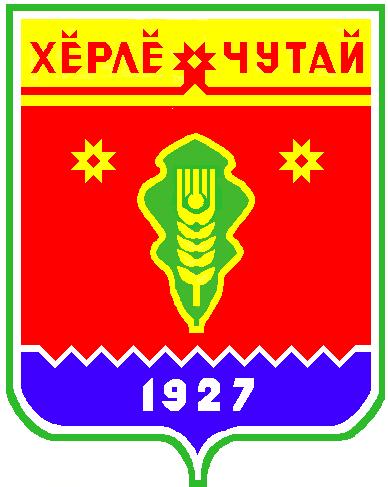 Решение                                                                                                                                                                         Об избрании главы Испуханского   сельского поселения                                                                               Красночетайского  района Чувашской Республики      №1 от 15 октября 2020 года                                                                                                               д.ИспуханыВ соответствии с Федеральным законом от 06.10.2003 № 131-ФЗ «Об общих принципах организации местного самоуправления в Российской Федерации», Законом Чувашской Республики от 18.10.2004 № 19 «Об организации местного самоуправления в Чувашской Республике»,  ст. 22 Устава Испуханского сельского поселения Красночетайского района Чувашской Республики и  Порядком    проведения конкурса по отбору кандидатур на должность главы Испуханского сельского поселения Красночетайского района Чувашской Республики, утвержденным решением Собрания депутатов Испуханского  сельского поселения от 31.08.2015 №1,  Собрание депутатов Испуханского  сельского поселения Красночетайского района Чувашской Республики  РЕШИЛО:1. Согласиться с решением Комиссии по проведению конкурса по отбору кандидатур на должность главы Испуханского  сельского поселения Красночетайского района Чувашской Республики  о представлении кандидатов на должность главы Испуханского  сельского поселения Красночетайского района Чувашской Республики.        2. Избрать Лаврентьеву Елену Федоровну главой Испуханского  сельского поселения Красночетайского района Чувашской Республики из числа кандидатов, представленных конкурсной комиссией по отбору кандидатур на должность главы Испуханского  сельского поселения, на срок полномочий Собрания депутатов Испуханского сельского поселения  четвертого созыва, но не менее чем на два года.        3. Настоящее решение вступает в силу после официального опубликования в периодическом печатном издании «Вестник Испуханского сельского поселения» и подлежит размещению на сайте администрации  Испуханского сельского поселения Красночетайского  района Чувашской Республики.Председатель Собрания депутатовИспуханского сельского поселенияКрасночетайского  района                                                                                                        Р. И. АлжейкинаПостановлениеадминистрации Испуханского сельского поселения Красночетайского района Чувашской РеспубликиО внесении изменений в некоторые постановления администрации Испуханского                                                                              сельского поступления Красночетайского      района Чувашской РеспубликиОт 16.10.2020 г.                                                                          №34аРуководствуясь решением Собрания депутатов Испуханского сельского поселения Красночетайского района Чувашской Республики от 22.12.2020 № 1«О бюджете Испуханского сельского поселения Красночетайского района Чувашской Республики на 2020 год и на плановый период 2021 и 2022 годов», постановлением Кабинета Министров Чувашской Республики от 02.10.2020 г. № 459 «О внесении изменений в некоторые постановления Кабинета Министров Чувашской Республики» администрация Испуханского сельского поселения Красночетайского района Чувашской Республики    п о с т а н о в л я е т:1. Внести изменения в следующие постановления администрации Испуханского сельского поселения  Красночетайского района Чувашской Республики:1) от 22.12.2017 №2 «Об оплате труда работников органов местного самоуправления в Испуханском сельском поселении Красночетайского района Чувашской Республики, замещающих должности, не являющиеся должностями муниципальной службы»:Приложение № 1 Положения об оплате труда работников органов местного самоуправления Испуханского сельского поселения  Красночетайского района Чувашской Республики, замещающих должности, не являющиеся должностями муниципальной службы к указанному постановлению изложить в редакции согласно приложению № 1 к настоящему постановлению;                                                                                                                                	2) от  10 декабря 2013 № 66 «Об оплате труда работников органов местного самоуправления Испуханского сельского поселения  Красночетайского района Чувашской Республики, осуществляющих свою деятельность по профессиям рабочих»:  	приложение № 1 Положения об оплате труда работников органов местного самоуправления Испуханского сельского поселения Красночетайского района Чувашской Республики, осуществляющих свою деятельность по профессиям рабочих к указанному постановлению изложить в редакции согласно приложению № 2 к настоящему постановлению. 	2. Настоящее постановление вступает в силу со дня его официального опубликования в информационном издании «Вестник Испуханского сельского поселения Красночетайского района» и распространяется на правоотношения, возникшие с 01 октября 2020 года.Глава  Испуханского    сельского  поселения                                                             Е.Ф.ЛаврентьеваВЕСТНИК Испуханского сельского поселенияТир. 100 экз.Д.Испуханы, ул.Новая д.2Номер сверстан специалистом администрации Испуханского сельского поселенияОтветственный за выпуск: Е.Ф.ЛаврентьеваВыходит на русском  языке